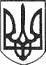 РЕШЕТИЛІВСЬКА МІСЬКА РАДАПОЛТАВСЬКОЇ ОБЛАСТІРОЗПОРЯДЖЕННЯ24 січня  2020 року 									       № 51 На виконання Законів України „Про місцеве самоврядування в Україні”, „Про освіту”, „Про загальну середню освіту”, ,,Про дошкільну освіту” для забезпечення стабільного функціонування освітянської галузі міської ради у 2019-2020 навчальному році,ЗОБОВ’ЯЗУЮ: 1. Внести зміни до розпорядження міського голови від 13 вересня 2019 року № 267 ,,Про створення та затвердження складу атестаційної комісії ІІ рівня на 2019-2020 навчальний рік”, а саме: викласти пункт 2 у такій редакції:             ,,2. Затвердити склад атестаційної комісії ІІ рівня у складі: 1) Костогриз А.М. – голова атестаційної комісії, начальник відділу освіти;           2) Купенко О.А.  – заступник голови комісії, секретар комісії, головний спеціаліст відділу освіти.           Членами комісії:           3) Шумейко Т.В., – заступник  директора   Опорного закладу ,,Решетилівський ліцей ім. І.Л.Олійника”;           4) Деркач Л.В.  –  заступник директора Решетилівської філії І ст. ОЗ ,,Решетилівський ліцей ім. І.Л.Олійника”;           5) Крамар І.Б. – методист ДНЗ „Ромашка”;	6) Ширшова Н.О. – голова профспілкового комітету Опорного закладу ,,Решетилівський ліцей ім. І.Л. Олійника”;           7) Яременко В.С. – голова  профспілки працівників закладів освіти міської ради.”             2. Контроль за виконанням розпорядження залишаю за собою.Про  внесення  змін  до  розпорядження  міського  голови  від 13.09.2019 № 267 ,,Про створення  та  затвердження  складу  атестаційної  комісії ІІ рівня на 2019-2020 навчальний рік”Заступник міського головиЮ.С. Шинкарчук